   บัณฑิตศึกษา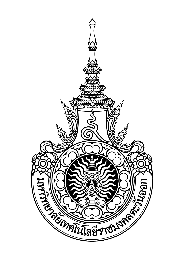 มหาวิทยาลัยเทคโนโลยีราชมงคลตะวันออกแบบคำร้องรักษาสภาพการเป็นนักศึกษาชื่อ-นามสกุล(นาย/นาง /นางสาว/อื่น ๆ โปรดระบุ)							รหัสนักศึกษา -ระดับการศึกษา   ป.เอก	 แบบ 1.1		 แบบ 1.2		 แบบ 2.1	 แบบ 2.2	   ป.โท 	 แผน ก แบบ ก 1	 แผน ก แบบ ก2	 แผน ข		  	 ภาคปกติ 		 ภาคนอกเวลาราชการหลักสูตร		                                  คณะ 						เข้าศึกษาตั้งแต่ภาคการศึกษา       	 ปีการศึกษา            	  เบอร์โทรศัพท์ที่สามารถติดต่อได้        	       มีความประสงค์ขอรักษาสภาพการเป็นนักศึกษา ในภาคการศึกษาที่            	    ปีการศึกษา                    	  เนื่องจาก                                                                                                                              							ลายมือชื่อนักศึกษา                                          	  								          /         	           /           	   หมายเหตุ นักศึกษาที่อยู่ระหว่างการดำเนินการจัดทำดุษฎีนิพนธ์/วิทยานิพนธ์/สารนิพนธ์/การค้นคว้าอิสระ ให้ยื่นใบคำร้องขอรักษาสภาพการเป็นนักศึกษาพร้อมแนบแบบฟอร์มรายงานความก้าวหน้าดุษฎีนิพนธ์/วิทยานิพนธ์/สารนิพนธ์/การค้นคว้าอิสระสำหรับเจ้าหน้าที่บัณฑิตศึกษา							ลงชื่อ                     	        	                                                                         	   	          (                                   )			1. ความเห็นอาจารย์ที่ปรึกษาหรืออาจารย์ที่ปรึกษาหลัก เห็นควรอนุมัติ อื่นๆ ระบุ                                ลงชื่อ        	        	                                      (                        	)2.ความเห็นประธานกรรมการบริหารหลักสูตร เห็นควรอนุมัติ อื่นๆ ระบุ                                ลงชื่อ        	        	                                      (                        	)3. ความเห็นคณบดี/ประธานกรรมการบริหารบัณฑิตศึกษาคณะฯ เห็นควรอนุมัติ อื่นๆ ระบุ                                ลงชื่อ        	        	                                      (                        	)4. สำหรับเจ้าหน้าที่การเงินได้ชำระค่าธรรมเนียมเป็นเงิน        	        	บาทตามใบเสร็จเล่มที่               เลขที่        	        	                                ลงชื่อ        	        	                                      (                        	)